Locally-built firmwareThe following steps were adapted from the build instructions.Pre-requisitesThe following packages support the build process. Some of these packages are often installed with the base image.sudo apt install git cmake build-essential xz-utils python3 python3-serial wget zipClone the repositoryUsing the git clone method permits subsequent pull operations with less effort for the inevitable rebuild operations for incremental updates to the source. Using the ~/projects folder as a base in the example below is a local convention:Download the repository using the following commandscd ~/projectsgit clone https://github.com/loboris/MicroPython_K210_LoBo.gitBuild the firmwareChange the working directory to MicroPython_K210_LoBo/k210_freertos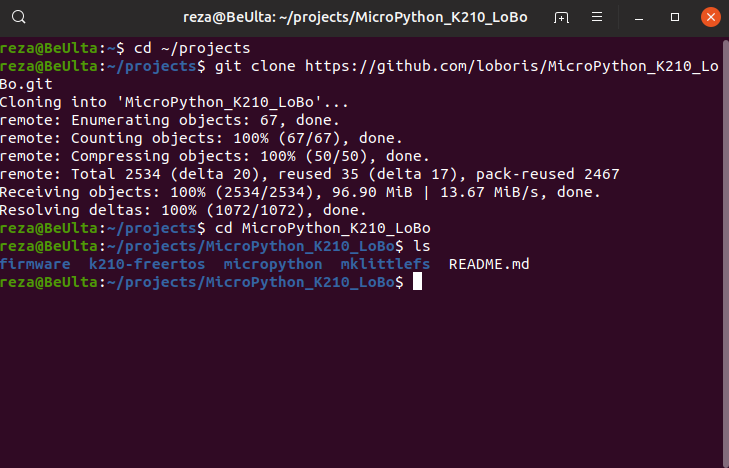 Build the firmware locally with the following command:	./BUILD.shThe option to use multiple threads was skipped inadvertently. The option is -jN where N is the number of threads.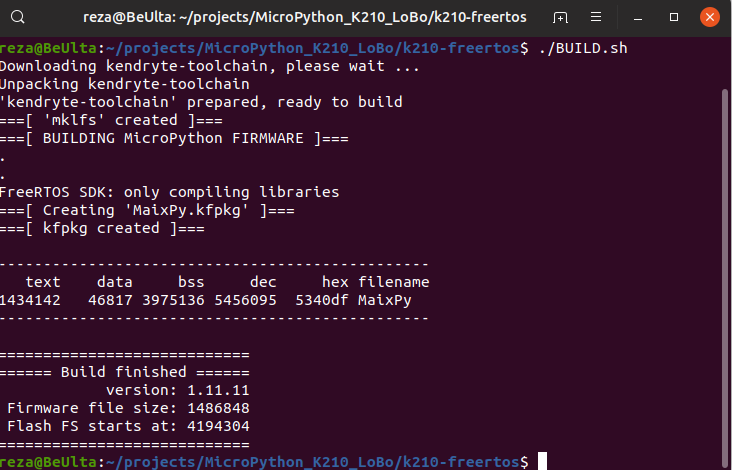 Flash the firmwareFlash the firmware to the board from the current working directory with the following command:./kflash.py -p /dev/ttyUSB0 -b 2000000 -t MaixPy.binThe flash operation failed because the K210 was not detected. Two USB ports are detected as shown below. Two different USB Type-C cables were used. Both cables work with Pixel 2XL with the same desktop environment.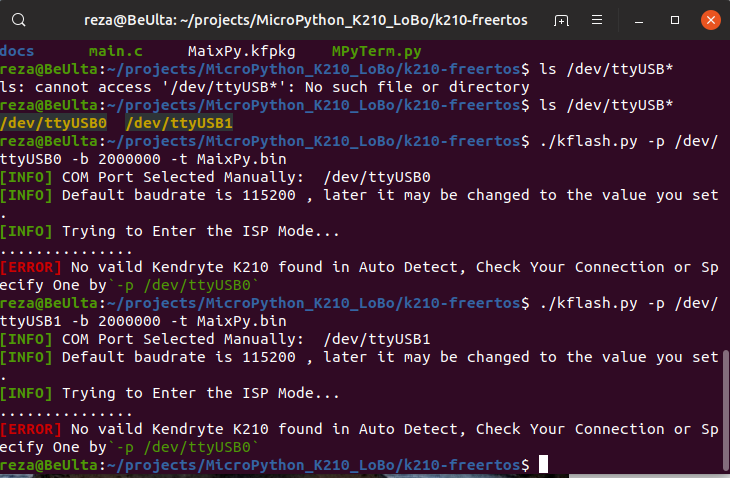 The motherboard is ASUS Prime H370M-PLUS CSM that has a USB 3.1 Gen 1 TypeC port. The ASUS user manual states that this is a 24-pin USB port for Type C devices. The Maixduino has been connected directly to this port as well as through a USB 2.0 port with a TypeC pin at one end.https://dlcdnets.asus.com/pub/ASUS/mb/LGA1151/PRIME_H370M-PLUS/E13887_PRIME_H370M-PLUS_UM_WEB.PDFThe OS is Ubuntu 19.04 with all update/upgrade completed prior to building the firmware locally.reza@BeUlta:~$ lsb_release -aNo LSB modules are available.Distributor ID:	UbuntuDescription:	Ubuntu 19.04Release:	19.04Codename:	discoreza@BeUlta:~$ uname -aLinux BeUlta 5.0.0-25-generic #26-Ubuntu SMP Thu Aug 1 12:04:58 UTC 2019 x86_64 x86_64 x86_64 GNU/Linuxreza@BeUlta:~$ reza@BeUlta:~$ lsusbBus 002 Device 001: ID 1d6b:0003 Linux Foundation 3.0 root hubBus 001 Device 007: ID 0c45:0133 Microdia Bus 001 Device 016: ID 2341:0043 Arduino SA Uno R3 (CDC ACM)Bus 001 Device 020: ID 0403:6010 Future Technology Devices International, Ltd FT2232C/D/H Dual UART/FIFO ICBus 001 Device 015: ID 2341:0043 Arduino SA Uno R3 (CDC ACM)Bus 001 Device 014: ID 046d:0990 Logitech, Inc. QuickCam Pro 9000Bus 001 Device 013: ID 05e3:0607 Genesys Logic, Inc. Logitech G110 HubBus 001 Device 012: ID 2341:0043 Arduino SA Uno R3 (CDC ACM)Bus 001 Device 011: ID 2341:804e Arduino SA Bus 001 Device 010: ID 0483:374b STMicroelectronics ST-LINK/V2.1Bus 001 Device 009: ID 05e3:0607 Genesys Logic, Inc. Logitech G110 HubBus 001 Device 008: ID 04d9:a09f Holtek Semiconductor, Inc. E-Signal LUOM G10 Mechanical Gaming MouseBus 001 Device 021: ID 18d1:4ee1 Google Inc. Nexus Device (MTP)Bus 001 Device 001: ID 1d6b:0002 Linux Foundation 2.0 root hubreza@BeUlta:~$ Bus 001 Device 022: ID 0403:6010 Future Technology Devices International, Ltd FT2232C/D/H Dual UART/FIFO ICBus 001 Device 022: ID 0403:6010 Future Technology Devices International, Ltd FT2232C/D/H Dual UART/FIFO ICDevice Descriptor:  bLength                18  bDescriptorType         1  bcdUSB               1.10  bDeviceClass            0   bDeviceSubClass         0   bDeviceProtocol         0   bMaxPacketSize0         8  idVendor           0x0403 Future Technology Devices International, Ltd  idProduct          0x6010 FT2232C/D/H Dual UART/FIFO IC  bcdDevice            5.00  iManufacturer           1 Kongou Hikari  iProduct                2 Sipeed-Debug  iSerial                 3 01525E7649  bNumConfigurations      1  Configuration Descriptor:    bLength                 9    bDescriptorType         2    wTotalLength       0x0037    bNumInterfaces          2    bConfigurationValue     1    iConfiguration          0     bmAttributes         0x80      (Bus Powered)    MaxPower              100mA    Interface Descriptor:      bLength                 9      bDescriptorType         4      bInterfaceNumber        0      bAlternateSetting       0      bNumEndpoints           2      bInterfaceClass       255 Vendor Specific Class      bInterfaceSubClass    255 Vendor Specific Subclass      bInterfaceProtocol    255 Vendor Specific Protocol      iInterface              0       Endpoint Descriptor:        bLength                 7        bDescriptorType         5        bEndpointAddress     0x81  EP 1 IN        bmAttributes            2          Transfer Type            Bulk          Synch Type               None          Usage Type               Data        wMaxPacketSize     0x0040  1x 64 bytes        bInterval               0      Endpoint Descriptor:        bLength                 7        bDescriptorType         5        bEndpointAddress     0x02  EP 2 OUT        bmAttributes            2          Transfer Type            Bulk          Synch Type               None          Usage Type               Data        wMaxPacketSize     0x0040  1x 64 bytes        bInterval               0    Interface Descriptor:      bLength                 9      bDescriptorType         4      bInterfaceNumber        1      bAlternateSetting       0      bNumEndpoints           2      bInterfaceClass       255 Vendor Specific Class      bInterfaceSubClass    255 Vendor Specific Subclass      bInterfaceProtocol    255 Vendor Specific Protocol      iInterface              0       Endpoint Descriptor:        bLength                 7        bDescriptorType         5        bEndpointAddress     0x83  EP 3 IN        bmAttributes            2          Transfer Type            Bulk          Synch Type               None          Usage Type               Data        wMaxPacketSize     0x0040  1x 64 bytes        bInterval               0      Endpoint Descriptor:        bLength                 7        bDescriptorType         5        bEndpointAddress     0x04  EP 4 OUT        bmAttributes            2          Transfer Type            Bulk          Synch Type               None          Usage Type               Data        wMaxPacketSize     0x0040  1x 64 bytes        bInterval               0Device Status:     0x0000  (Bus Powered)